        В соответствии с Приказом Федеральной службывойск национальной гвардииРоссийской Федерацииот 01.06.2020 N 149КОНТРАКТ N 5-226/Д-22на оказание охранных услугРегистрационный №____________________________   Федеральное государственное бюджетное образовательное учреждение высшего образования «Сибирский государственный университет путей сообщения» (СГУПС), именуемый в дальнейшем "Заказчик", в лице проректора Новоселова Алексея Анатольевича, действующего на основании доверенности №52 от 05.10.201, с одной стороны,  и  Общество с ограниченной ответственностью Частная охранная организация «Илир» (ООО ЧОО «Илир-24»), именуемый в дальнейшем "Исполнитель", в лице директора Турова Константина Владимировича, действующего на основании Устава ,(лицензия от 11.06.2020 регистрационный  N 6769) с другой стороны, вместе именуемые   в  дальнейшем  "Стороны",   в   соответствии   с   требованиями Федерального  закона  от  5 апреля 2013 г. N 44-ФЗ "О контрактной системе в сфере  закупок  товаров,  работ,  услуг  для  обеспечения государственных и муниципальных нужд" (далее - Федеральный  закон  N 44-ФЗ)  и   на основании протокола подведения итогов определения поставщика (подрядчика, исполнителя) от 01.06.2022г. по результатам проведения электронного аукциона №ЭА-13/ 0351100001722000014 (идентификационный код закупки  ИКЗ 221540211315554020100100330018010244 ) заключили  настоящий   контракт (далее - контракт) о нижеследующем.1. Предмет контракта     1.1.  По  настоящему контракту Исполнитель обязуется оказывать охранные услуги по охране объектов  и  имущества, а также по обеспечению внутриобъектового и пропускного режимов на объектах университета, в отношении которых установлены обязательные для выполнения требования к антитеррористической защищенности  (далее  -  услуги)  в  срок, предусмотренный настоящим контрактом, согласно Спецификации (приложение N 1 к настоящему контракту) и Техническому заданию (приложение  N  2  к  настоящему контракту), а Заказчик обязуется принять и оплатить   оказанные   услуги   на   условиях,   предусмотренных  настоящим контрактом.1.2. Сроки оказания услуг: с "01 " июля  2022г. по " 30 " июня 2023 г.1.3. С момента начала оказания услуг Стороны подписывают Акт принятия объекта(ов) под охрану по форме, согласованной Сторонами (приложение N 3 к настоящему контракту), а с момента окончания срока оказания данных услуг - Акт о снятии охраны по форме, согласованной Сторонами (приложение N 4 к настоящему контракту).     1.4. Место оказания услуг:  630049 г. Новосибирск. Дуси Ковальчук 187 (здание общежития № 1),  ул. Дуси Ковальчук 187/1 (здание общежития № 3), ул. Дуси Ковальчук 187/2 (здание общежития № 4),   ул. Дуси Ковальчук 187/3 (здание учебного корпуса № 4), ул. Дуси Ковальчук 191 (здания учебного корпуса № 2), ул. Дуси Ковальчук 191/1 (здания учебного корпуса № 3), ул. Дуси Ковальчук 191/4 (здание общежития № 2), ул. Дуси Ковальчук 191/5 (здание учебного центра СГУПС), ул. Залесского 3 (здание спорткомплекса),  ул. Залесского 3/1 (здание спортивно-оздоровительного комплекса).   2. Взаимодействие Сторон2.1. Исполнитель обязан:2.1.1. Оказать услуги Заказчику лично согласно Спецификации и Техническому заданию.2.1.2. По окончании каждого календарного месяца  формировать, подписывать и размещать в единой информационной системе документ о приемке в соответствии с требованиями Федерального закона №44-ФЗ и раздела 3 настоящего контракта..2.1.3. Предоставить Заказчику в течение 1 (одного) рабочего дня после заключения настоящего контракта список работников, на которых возложено непосредственное выполнение обязанностей по охране объектов и лиц, указанных в части 3 статьи 3 Закона Российской Федерации от 11 марта 1992 г. N 2487-1 "О частной детективной и охранной деятельности в Российской Федерации" (далее - объект), с указанием сведений по каждому работнику, подтверждающих его право замещать указанную должность и исполнять функциональные обязанности в соответствии с Техническим заданием (далее - Список).Количество работников в Списке должно обеспечивать оказание услуг в объеме, установленном Техническим заданием, с учетом требований статьи 91 Трудового кодекса Российской Федерации.В случае внесения изменений в состав работников, осуществляющих охрану объекта, Исполнитель направляет в течение 1 (одного) рабочего дня со дня принятия такого решения Заказчику уточненный Список.2.1.4. По требованию Заказчика в течение 3 (трех) рабочих дней представить Заказчику надлежащим образом заверенные Исполнителем копии документов, подтверждающих сведения о работниках, указанных в Списке, в соответствии с частью первой статьи 11.1, частью седьмой статьи 12 Закона Российской Федерации от 11 марта 1992 г. N 2487-1 "О частной детективной и охранной деятельности в Российской Федерации", подпунктом "ж" пункта 10 и подпунктом "б" пункта 11 Положения о лицензировании частной охранной деятельности, утвержденного постановлением Правительства Российской Федерации от 23 июня 2011 г. N 498.Перечень таких документов устанавливается в Техническом задании.2.1.5. Незамедлительно предоставлять Заказчику информацию об обстоятельствах, возникающих при выполнении обязательств, предусмотренных настоящим контрактом, влияющих на их своевременное и надлежащее выполнение, в том числе о вынесении в адрес Исполнителя контролирующими и надзорными органами предписаний об устранении выявленных нарушений, возбуждении административного производства, привлечении к административной ответственности, приостановлении действия лицензии, аннулировании лицензии.2.1.6. Разработать и утвердить по согласованию с Заказчиком для работников, указанных в Списке, должностную инструкцию частного охранника на объекте не позднее, чем за 5 (пять) дней до начала оказания охранных услуг.2.2. Заказчик обязан:2.2.1. Обеспечить Исполнителя информацией, помещениями и техническими средствами, необходимыми для выполнения обязательств, предусмотренных настоящим контрактом, оборудовать рабочие места (посты) на объекте согласно Техническому заданию.2.2.2. С участием Исполнителя осмотреть и принять результат оказанных услуг в сроки и порядке, предусмотренные настоящим контрактом, а при обнаружении отступлений от настоящего контракта, ухудшающих результат оказанных услуг, немедленно письменно уведомить об этом Исполнителя.2.2.3. Оплатить оказанные услуги в соответствии с условиями настоящего контракта.2.2.4. Провести экспертизу результата оказанных услуг для проверки его на соответствие условиям контракта.2.2.5. Принять решение об одностороннем отказе от исполнения контракта в случае, если Исполнитель не соответствует установленным извещением об осуществлении закупки и (или) документацией о закупке требованиям к участникам закупки или представил недостоверную информацию о своем соответствии таким требованиям, что позволило ему стать победителем определения Исполнителя.2.3. Исполнитель имеет право:2.3.1. Требовать своевременного подписания Заказчиком документа о приемке услуг.2.3.2. Требовать своевременной оплаты оказанных услуг в соответствии с пунктом 5.4 настоящего контракта.2.3.3. Письменно запрашивать у Заказчика разъяснения и уточнения относительно оказания услуг в рамках настоящего контракта.2.3.4. Осуществлять иные права, не указанные в тексте настоящего контракта, в соответствии с законодательными и иными нормативными правовыми актами Российской Федерации.2.4. Заказчик имеет право:2.4.1. В любое время проверять ход и качество услуг, оказываемых Исполнителем, не вмешиваясь в его хозяйственную деятельность.2.4.2. До принятия решения об одностороннем отказе от исполнения контракта провести экспертизу оказанных услуг с привлечением экспертов, экспертных организаций на основании контрактов.2.4.3. Осуществлять иные права в соответствии с законодательными и иными нормативными правовыми актами Российской Федерации.3. Порядок сдачи и приемки услуг3.1. Приемка услуг производится Заказчиком по итогам оказания  Исполнителем услуг за каждый месяц в течение срока действия контракта. Заказчик проводит экспертизу результатов выполнения Исполнителем обязательств  за каждый месяц оказания услуг на предмет соответствия оказанных услуг требованиям и условиям настоящего контракта. Экспертиза результата работ в части его соответствия требованиям контракта проводится Заказчиком своими силами или к ее проведению могут привлекаться эксперты, экспертные организации.3.2. Исполнитель  ежемесячно, по итогам оказания  услуг, предусмотренных настоящим контрактом, за отчетный месяц формирует с использованием единой информационной системы, подписывает усиленной электронной подписью лица, имеющего право действовать от имени Исполнителя, и размещает в единой информационной системе документ о приемке.Документ о приемке должен содержать:а) включенные в контракт идентификационный код закупки, наименование, место нахождения Заказчика, наименование объекта закупки, место оказания услуг, информацию об Исполнителе, предусмотренную пп. "а", "г" и "е" ч. 1 ст. 43 Федерального закона  N 44-ФЗ, единицу измерения оказанной услуги;б) наименование оказанной услуги;в) информацию об объеме оказанных услуг;г) стоимость исполненных Исполнителем обязательств, предусмотренных контрактом, с указанием цены за единицу оказанной услуги;д) иную информацию с учетом требований, установленных Правительством Российской Федерации.3.3. К документу о приемке могут прилагаться документы, которые считаются его неотъемлемой частью в соответствии с п. 2 ч. 13 ст. 94 Федерального закона  N 44-ФЗ.3.4. Документ о приемке, подписанный Исполнителем, не позднее одного часа с момента его размещения в единой информационной системе в соответствии с п. 3.2 настоящего контракта автоматически с использованием единой информационной системы направляется Заказчику. Датой поступления Заказчику документа о приемке, подписанного Исполнителем, считается дата размещения в соответствии с настоящим пунктом такого документа в единой информационной системе в соответствии с часовой зоной, в которой расположен Заказчик.3.5. Заказчик в течение 20 (двадцати) рабочих дней, следующих за днем поступления документа о приемке в соответствии с п. 3.4. настоящего договора, осуществляет одно из следующих действий:а) подписывает усиленной электронной подписью лица, имеющего право действовать от имени Заказчика, и размещает в единой информационной системе документ о приемке;б) формирует с использованием единой информационной системы, подписывает усиленной электронной подписью лица, имеющего право действовать от имени Заказчика, и размещает в единой информационной системе мотивированный отказ от подписания документа о приемке с указанием причин такого отказа.3.6. Документ о приемке, мотивированный отказ от подписания документа о приемке не позднее одного часа с момента размещения в единой информационной системе в соответствии с настоящим контрактом направляются автоматически с использованием единой информационной системы Исполнителю. Датой поступления Исполнителю документа о приемке, мотивированного отказа от подписания документа о приемке считается дата размещения документа о приемке, мотивированного отказа в единой информационной системе в соответствии с часовой зоной, в которой расположен Исполнитель.3.7. В случае получения мотивированного отказа Заказчика от  подписания документа о приемке Исполнитель обязан рассмотреть мотивированный отказ и самостоятельно или за свой счет устранить недостатки и/или  произвести доработки в результатах оказанных услуг или исполнить иные требования Заказчика, предусмотренные условиями контракта,   в срок, указанный  в мотивированном отказе, а если срок не указан, то в течение 15 (пятнадцати) рабочих дней с момента его получения.3.8. В случае не устранения  Исполнителем  выявленных недостатков в работе,  невыполнении необходимых доработок или других требований Заказчика, изложенных в  мотивированном отказе от подписания документа о приемке, в установленный срок или  при невозможности их устранения, Заказчик вправе:- принять оказанные услуги в части и отказаться от приемки и оплаты той части услуг, которая не соответствует требованиям и условиям контракта;- отказаться от принятия  и оплаты услуг в полном объеме;- потребовать возмещения убытков и уплаты штрафных санкций;- принять решение об одностороннем отказе от исполнения контракта.3.9.В случае получения мотивированного отказа от подписания документа о приемке Исполнитель обязан устранить причины, указанные в таком мотивированном отказе, и направить Заказчику документ о приемке в порядке, предусмотренном настоящим разделом контракта.3.10. Датой приемки оказанных услуг  считается дата размещения в единой информационной системе документа о приемке, подписанного Заказчиком. 4. Гарантийные обязательства 4.1. Исполнитель гарантирует Заказчику качество оказания услуг в соответствии с требованиями Технического задания и согласно Спецификации.4.2. Оказание услуг осуществляется с соблюдением трудового законодательства Российской Федерации в части обеспечения требований по нормам выработки, режиму работы, сменности, условиям отдыха.4.3. Требования к гарантии качества услуг, а также требования к гарантийному сроку и (или) объему предоставления гарантий качества и к обеспечению гарантийных обязательств – не установлены. 5. Цена и порядок расчетов     5.1. Цена контракта составляет  8 214 048, 00 рублей (восемь миллионов двести четырнадцать тысяч сорок восемь рублей 00 копеек) без учета НДС (упрощенная система налогообложения). Сумма, подлежащая уплате Заказчиком Исполнителю (юридическому лицу или физическому лицу, в том числе зарегистрированному в качестве индивидуального предпринимателя) по настоящему контракту, уменьшается на размер налогов, сборов и иных обязательных платежей в бюджеты бюджетной системы Российской Федерации, связанных с оплатой договора, если в соответствии с законодательством Российской Федерации о налогах и сборах такие налоги, сборы и иные обязательные платежи подлежат уплате в бюджеты бюджетной системы Российской Федерации Заказчиком.      5.2. Цена контракта является твердой и определяется на весь срок исполнения контракта и не подлежит изменению, за исключением случаев, установленных Федеральным законом N 44-ФЗ.     5.3. Источник финансирования настоящего контракта средства бюджетного учреждения.     5.4. Заказчик производит оплату за оказанные услуги ежемесячно  в течение 7 (семи) рабочих дней со дня  подписания усиленной электронной подписью лица, имеющего право действовать от имени  Заказчика, и размещения в единой информационной системе документа о приемке.      5.5. Оплата осуществляется по безналичному расчету платежными поручениями путем перечисления Заказчиком денежных средств на расчетный счет Исполнителя.     5.6. Обязанности Заказчика по оплате услуги считаются исполненными с момента списания денежных средств со счета Заказчика.     5.7. Заказчик вправе  удержать суммы неисполненных Исполнителем требований об уплате неустоек (штрафов, пеней), предъявленных Заказчиком в соответствии с настоящим контрактом, из суммы, подлежащей оплате Исполнителю  за оказанные услуги.6. Обеспечение исполнения контракта       6.1.   Размер обеспечения исполнения  настоящего контракта установлен в сумме  2 123 059,39 рублей (два  миллиона сто двадцать три тысячи пятьдесят девять  рублей 39 копеек),  эквивалентной 10 процентам  от  начальной  (максимальной)  цены контракта.Обеспечение предоставляется с учетом антидемпинговых мер, предусмотренных Федеральным законом №44-ФЗ, если эта обязанность Исполнителя возникла на момент заключения контракта, а также в порядке и на условиях, предусмотренных ч.8.1 ст.96 Федерального закона №44-ФЗ.       6.2. Исполнение контракта может  быть обеспечено по усмотрению Исполнителя или предоставлением независимой гарантии, соответствующей требованиям ст.45 Федерального закона № 44-ФЗ, или внесением денежных средств на счет Заказчика. При исполнении контракта Исполнитель вправе изменить способ и (или) размер обеспечения контракта в случаях и порядке, предусмотренных частями 7,7.1,7.2,7.3 ст. 96 Федерального закона №44-ФЗ.       6.3. В случае отзыва в соответствии с законодательством Российской Федерации у банка, предоставившего независимую гарантию в качестве обеспечения исполнения контракта, лицензии на осуществление банковских операций, Исполнитель обязан предоставить новое обеспечение исполнения контракта не позднее одного месяца со дня надлежащего уведомления Заказчиком Исполнителя  о необходимости предоставить соответствующее обеспечение. Размер такого обеспечения может быть уменьшен в порядке и случаях, которые предусмотрены Федеральным законом №44-ФЗ. За каждый день просрочки исполнения Исполнителем обязательства, предусмотренного настоящим пунктом, начисляется пеня  в соответствии с п.7.2 контракта.        6.4. Если обеспечение исполнения контракта представлено  Исполнителем путем внесения денежных средств на счет Заказчика, то такое обеспечение возвращается  Заказчиком в полном объеме при условии надлежащего исполнения Исполнителем условий контракта, подтвержденного подписанными сторонами  документов о приемке.          6.5.Денежные средства, внесенные в качестве обеспечения исполнения контракта, возвращаются Заказчиком за минусом  суммы ущерба и суммы штрафных санкций, рассчитанных по условиям контракта, в случае если при исполнении контракта:- Исполнителем были допущены нарушения условий контракта, которые были отражены в документах, составленных при приемке услуг, но не повлекли за собой отказ Заказчика от приемки результатов услуг;- Исполнителем были устранены  недостатки в оказанных услугах и своевременно исполнены требования Заказчика по доработке, указанные Заказчиком в документах, составленных при приемке услуг.         6.6. Возврат денежных средств  осуществляется Заказчиком на основании письменного  заявления Исполнителя   о возврате суммы обеспечения, в течение пятнадцати дней с даты исполнения Исполнителем  обязательств, предусмотренных контрактом,  путем перечисления на расчетный счет Исполнителя, указанный в заявлении.         6.7. В случае уменьшения размера обеспечения исполнения контракта в соответствии с частями 7,7.1 и 7.2 ст.96 Федерального закона №44-ФЗ, Заказчик по заявлению Исполнителя  возвращает в течение пятнадцати дней, с даты исполнения Исполнителем  обязательств, предусмотренных договором,  денежные средства в сумме, на которую уменьшен размер обеспечения исполнения контракта, рассчитанный Заказчиком на основании информации об исполнении контракта, размещенной в соответствующем реестре контрактов.          6.8.  Денежная сумма, полученная Заказчиком в обеспечение исполнения настоящего контракта, удерживается Заказчиком без согласия  Исполнителя,  без обращения в суд и не подлежит возврату Исполнителем  в следующих случаях:- неисполнения Исполнителем условий контракта полностью или в части;- ненадлежащего исполнения Исполнителем обязательств, предусмотренных настоящим контрактом, которое повлекло отказ Заказчика от принятия и оплаты услуг или односторонний отказ Заказчика от исполнения контракта.7. Ответственность Сторон7.1. В случае просрочки исполнения Заказчиком обязательств, предусмотренных контрактом, а также в иных случаях неисполнения или ненадлежащего исполнения Заказчиком обязательств, предусмотренных контрактом, Исполнитель вправе потребовать уплаты неустоек (штрафов, пеней).7.2. Пеня начисляется за каждый день просрочки исполнения Заказчиком обязательства, предусмотренного контрактом, начиная со дня, следующего после дня истечения установленного контрактом срока исполнения обязательства. При этом размер пени устанавливается в размере одной трехсотой действующей на дату уплаты пеней ключевой ставки Центрального банка Российской Федерации от не уплаченной в срок суммы.7.3. За каждый факт неисполнения Заказчиком обязательств, предусмотренных контрактом, за исключением просрочки исполнения обязательств, предусмотренных контрактом, Исполнитель вправе потребовать уплату штрафа. Размер штрафа устанавливается в следующем порядке:а) 1000 рублей, если цена контракта не превышает 3 млн рублей (включительно);б) 5000 рублей, если цена контракта составляет свыше 3 млн рублей.7.4. Общая сумма начисленных штрафов за ненадлежащее исполнение Заказчиком обязательств, предусмотренных контрактом, не может превышать цену контракта.7.5. Заказчик освобождается от уплаты пени и (или) штрафа, если докажет, что ненадлежащее исполнение обязательства, предусмотренного контрактом, произошло вследствие непреодолимой силы или по вине Исполнителя.7.6. За каждый факт неисполнения или ненадлежащего исполнения Исполнителем обязательств, предусмотренных контрактом, за исключением просрочки исполнения обязательств (в том числе гарантийного обязательства), предусмотренных контрактом, Исполнитель уплачивает Заказчику штраф. Размер штрафа устанавливается в следующем порядке:а) 10 % цены контракта (этапа) в случае, если цена контракта (этапа) не превышает 3 млн рублей;б) 5 % цены контракта (этапа) в случае, если цена контракта (этапа) свыше 3 млн рублей.7.7 За каждый факт неисполнения или ненадлежащего исполнения Исполнителем обязательства, предусмотренного контрактом, которое не имеет стоимостного выражения, размер штрафа устанавливается (при наличии в контракте таких обязательств) в следующем порядке:а) 1000 рублей, если цена контракта не превышает 3 млн рублей;б) 5000 рублей, если цена контракта составляет свыше 3 млн рублей.7.8. В случае просрочки исполнения Исполнителем обязательств (в том числе гарантийного обязательства), предусмотренных контрактом, а также в иных случаях неисполнения или ненадлежащего исполнения Исполнителем обязательств, предусмотренных контрактом, Заказчик направляет Исполнителю требование об уплате неустоек (штрафов, пеней).7.9. Пеня начисляется за каждый день просрочки исполнения Исполнителем обязательства, предусмотренного контрактом, начиная со дня, следующего после дня истечения установленного контрактом срока исполнения обязательства, и устанавливается  в размере одной трехсотой действующей на дату уплаты пени ключевой ставки Центрального банка Российской Федерации от цены контракта (отдельного этапа исполнения контракта), уменьшенной на сумму, пропорциональную объему обязательств, предусмотренных контрактом (соответствующим отдельным этапом исполнения контракта) и фактически исполненных Исполнителем, за исключением случаев, если законодательством Российской Федерации установлен иной порядок начисления пени.7.10. Общая сумма начисленных штрафов за неисполнение или ненадлежащее исполнение Исполнителем обязательств, предусмотренных контрактом, не может превышать цену контракта.7.11. Исполнитель освобождается от уплаты пени и (или) штрафа, если докажет, что неисполнение или ненадлежащее исполнение обязательства, предусмотренного контрактом, произошло вследствие непреодолимой силы или по вине Заказчика.8. Обстоятельства непреодолимой силы8.1. Стороны освобождаются от ответственности за полное или частичное неисполнение своих обязательств по контракту, если их неисполнение явилось следствием обстоятельств непреодолимой силы.8.2. Сторона, у которой возникли обстоятельства непреодолимой силы, обязана в течение пяти календарных дней письменно информировать другую Сторону о произошедших обстоятельствах и их причинах с приложением документов, удостоверяющих факт наступления обстоятельств непреодолимой силы.9. Порядок урегулирования споров9.1. Стороны принимают все меры к тому, чтобы любые споры, разногласия либо претензии, касающиеся исполнения настоящего контракта или в связи с ним, были урегулированы путем переговоров.9.2. В случае наличия споров, разногласий и претензий относительно исполнения одной из Сторон своих обязательств другая Сторона может направить претензию. В отношении всех претензий, направляемых по настоящему контракту, Сторона, к которой адресована данная претензия, должна дать письменный ответ по существу претензии в срок не позднее 10 (десяти) календарных дней с даты ее получения.    9.3. Любые   споры,   не   урегулированные  во  внесудебном  порядке, разрешаются в Арбитражном суде Новосибирской области.10. Антикоррупционная оговорка10.1. При исполнении своих обязательств по настоящему контракту Стороны, их аффилированные лица, работники или посредники не выплачивают, не предлагают выплатить и не разрешают выплату каких-либо денежных средств или ценностей прямо или косвенно любым лицам для оказания влияния на действия или решения этих лиц с целью получить какие-либо неправомерные преимущества или иные неправомерные цели.10.2. При исполнении своих обязательств по настоящему контракту Стороны, их аффилированные лица, работники или посредники не осуществляют действия, квалифицируемые применимым для целей настоящего контракта законодательством как дача или получение взятки, коммерческий подкуп, а также действия, нарушающие требования применимого законодательства и международных актов о противодействии легализации (отмыванию) доходов, полученных преступным путем.10.3. В случае возникновения у Стороны обоснованных подозрений, что произошло или может произойти нарушение каких-либо положений настоящего раздела, соответствующая Сторона обязуется уведомить другую Сторону в письменной форме. После письменного уведомления соответствующая Сторона обязана направить подтверждение, что нарушения не произошли или не произойдут. Это подтверждение должно быть направлено в течение 10 (десяти) рабочих дней с даты направления письменного уведомления.10.4. В письменном уведомлении Сторона обязана сослаться на обоснованные факты или предоставить материалы, достоверно подтверждающие или дающие основание предполагать, что произошло или может произойти нарушение каких-либо положений настоящего раздела контрагентом, его аффилированными лицами, работниками или посредниками, выражающееся в действиях, квалифицируемых применимым законодательством как дача или получение взятки, коммерческий подкуп, а также действиях, нарушающих требования применимого законодательства и международных актов о противодействии легализации (отмыванию) доходов, полученных преступным путем.10.5. В случае нарушения одной Стороной обязательств воздерживаться от запрещенных в разделах настоящего контракта действий и (или) неполучения другой Стороной в установленный настоящим контрактом срок подтверждения, что нарушения не произошли или не произойдут, другая Сторона имеет право направить обоснованные факты или предоставить материалы в компетентные органы в соответствии с применимым законодательством.11. Срок действия контракта и особые условия11.1. Контракт вступает в силу с даты его подписания обеими Сторонами и действует до исполнения сторонами своих обязательств по контракту. Контракт составлен в форме электронного документа, подписанного усиленными электронными подписями Сторон11.2. Изменение существенных условий контракта при его исполнении не допускается, за исключением случаев, предусмотренных Федеральным законом N 44-ФЗ.11.3. В случае изменения у какой-либо из Сторон местонахождения, названия, банковских реквизитов или в случае реорганизации она обязана в течение 5 (пяти) календарных дней письменно известить об этом другую Сторону.11.4. Расторжение контракта допускается по соглашению Сторон, по решению суда, в случае одностороннего отказа Стороны контракта от исполнения контракта в соответствии с гражданским законодательством Российской Федерации и положениями частей 8 – 25 статьи 95 Федерального закона N 44-ФЗ.11.5. Любая корреспонденция, которую одна Сторона направляет другой Стороне в соответствии с контрактом, направляется в письменной форме почтой или в форме электронного документа, подписанного уполномоченным лицом с использованием усиленной квалифицированной электронной подписи, предусмотренной Федеральным законом от 6 апреля 2011 г. N 63-ФЗ «Об электронной подписи» Если иное не предусмотрено законодательством Российской Федерации или контрактом, любая корреспонденция, связанная с контрактом, будет считаться надлежащим образом доставленной Стороной другой Стороне и полученной ею, если она передана нарочно лично уполномоченному представителю другой Стороны под расписку либо направлена другой Стороне по почте заказным письмом с уведомлением о вручении по адресу Стороны, указанному в контракте, а также телеграммой, либо посредством факсимильной связи, либо по адресу электронной почты, либо с использованием иных средств связи и доставки корреспонденции, обеспечивающих фиксирование такого уведомления и получение Стороной, в адрес которой она направлена.Корреспонденция считается доставленной Стороне также в случаях, если:Сторона отказалась от получения корреспонденции и этот отказ зафиксирован организацией почтовой связи;несмотря на почтовое уведомление Сторона не явилась за получением направленной корреспонденции, о чем организация почтовой связи уведомила отправителя;корреспонденция не вручена в связи с отсутствием Стороны по указанному адресу, о чем организация почтовой связи уведомила отправителя.11.6. Любые изменения и дополнения к настоящему контракту, не противоречащие законодательству Российской Федерации, оформляются дополнительными соглашениями к контракту в письменной форме.11.7. Во всем, что не предусмотрено настоящим контрактом, Стороны руководствуются законодательством Российской Федерации.11.8. Приложения, указанные в контракте, являются его неотъемлемой частью:приложение N 1 – Спецификация, приложение N 2 – Техническое задание;приложение N 3 – Форма акта принятия объекта под охрану;приложение N 4 – Форма акта о снятии охраны.12. Юридические адреса, банковские реквизитыи подписи сторон:Приложение N 1к контрактуN 5-226/Д-22 от «__» ___ 20__ г.СПЕЦИФИКАЦИЯ на охранные услуги по охране объектов  и  имущества, а также по обеспечению внутриобъектового и пропускного режимов на объектах университета, в отношении которых установлены обязательные для выполнения требования к антитеррористической защищенностиИтого:                                                                                         76056                                                8214048,00Итого: объем оказываемых услуг 76056 часов на общую сумму 8214048,00 рублей (восемь миллионов двести четырнадцать тысяч сорок восемь рублей 00 копеек) без учета НДС.Заказчик                                                                                                                 ИсполнительПроректор___________А.А.Новоселов                                              Директор__________К.В.ТуровЭлектронная подпись                                                                          Электронная подписьПриложение N 2к контрактуN 5-226/Д-22 от "__" ___ 20__ г.ТЕХНИЧЕСКОЕ ЗАДАНИЕ на охранные услуги по охране объектов  и  имущества, а также по обеспечению внутриобъектового и пропускного режимов на объектах университета, в отношении которых установлены обязательные для выполнения требования к антитеррористической защищенностиОказание услуг по обеспечению охраны объектов Федерального государственного бюджетного образовательного учреждения высшего образования «Сибирский государственный университет путей сообщения» (СГУПС) (далее – Услуги).Услуги по охране объектов СГУПС предусматривают: обеспечение безопасности сотрудников, учащихся и посетителей, находящихся на охраняемом объекте, поддержание внутриобъектового и пропускного режимов, охраны общественного порядка, имущества Заказчика, соблюдение пожарной безопасности и  антитеррористической защищенности охраняемых объектов.1. Расположение постов охраны, количество сотрудников охраны на посту, а так же режим работы постов следующий: 1.1 Пост № 1, здание учебного корпуса № 2 СГУПС, г. Новосибирск, ул. Дуси Ковальчук, д. 191 и прилегающая территория.-  режим работы поста - круглосуточный (ежедневно, кроме воскресения, по согласованию с заказчиком);-  количество сотрудников охраны - 1 (один);- пост расположен в холле, центральный вход в здание учебного корпуса № 2 СГУПС, оборудован системой контроля управления доступом, рамочными металлодетекторами, средствами связи (КТС) для оперативного информирования территориальных органов Федеральной службы войск национальной гвардии Российской Федерации (Заельцовский  ОВО по г. Новосибирску филиала  ФГКУ «УВО ВНГ России по Новосибирской области), охранной и охранно-пожарной сигнализацией; - служебные обязанности сотрудников регламентируются должностной инструкцией по охране объекта;-  сотрудник охраны выдает и принимает от сотрудников Заказчика ключи от помещений.1.2 Пост № 2, здание учебного корпуса № 3 СГУПС, г. Новосибирск, ул. Дуси Ковальчук, д. 191/1 и прилегающая территория.-   режим работы поста – дневной, 12 часовой с 8.00 до 20.00 (ежедневно, кроме воскресения, по согласованию с заказчиком);-    количество сотрудников охраны - 1 (один);-   пост расположен в холле, центральный вход в здание учебного корпуса № 3 СГУПС, оборудован охранной и охранно-пожарной сигнализацией; - служебные обязанности сотрудников регламентируются должностной инструкцией по охране объекта;-  сотрудник охраны выдает и принимает от сотрудников Заказчика ключи от помещений.1.3 Пост № 3, здание учебного корпуса № 4 СГУПС, г. Новосибирск, ул. Дуси Ковальчук, д. 187/3 и прилегающая территория.- режим работы поста - круглосуточный (включая рабочие, выходные и праздничные дни);-   количество сотрудников охраны - 1 (один);-   пост расположен в холле, центральный вход в здание учебного корпуса № 4 СГУПС, оборудован системой контроля управления доступом, охранной и охранно-пожарной сигнализацией, системой видеонаблюдения и  оповещения;- служебные обязанности сотрудников регламентируются должностной инструкцией по охране объекта;-  сотрудник охраны выдает и принимает от сотрудников Заказчика ключи от помещений;- производит проверку средств связи (КТС) для оперативного информирования территориальных органов Федеральной службы войск национальной гвардии Российской Федерации (Заельцовский  ОВО по г. Новосибирску филиала  ФГКУ «УВО ВНГ России по Новосибирской области); -  осуществляет контроль въезда автотранспорта на территорию Заказчика.1.4 Пост № 4, здание общежития № 1 СГУПС, г. Новосибирск, ул. Дуси Ковальчук, д. 187 и прилегающая территория.- режим работы поста - круглосуточный (включая рабочие, выходные и праздничные дни);-  количество сотрудников охраны - 1 (один);- пост расположен в холле, центральный вход в здание общежития № 1 СГУПС, оборудован системой контроля управления доступом, охранной и охранно-пожарной сигнализацией, системой видеонаблюдения и  оповещения;- служебные обязанности сотрудников регламентируются должностной инструкцией по охране объекта;-  сотрудник охраны выдает и принимает от сотрудников Заказчика ключи от помещений.1.5 Пост № 5, здание общежития № 2 СГУПС, г. Новосибирск, ул. Дуси Ковальчук, д. 191/4 и прилегающая территория.- режим работы поста - круглосуточный (включая рабочие, выходные и праздничные дни).- количество сотрудников охраны - 1 (один).- пост расположен в холле, центральный вход в здание общежития № 2 СГУПС, оборудован охранной и охранно-пожарной сигнализацией;- служебные обязанности сотрудников регламентируются должностной инструкцией по охране объекта;-  сотрудник охраны выдает и принимает от сотрудников Заказчика ключи от помещений.1.6 Пост № 6, здание общежития № 3 СГУПС, г. Новосибирск, ул. Дуси Ковальчук, д. 187/1 и прилегающая территория.- режим работы поста - круглосуточный (включая рабочие, выходные и праздничные дни);- количество сотрудников охраны - 1 (один);- пост расположен в холле, центральный вход в здание общежития № 3 СГУПС, оборудован системой контроля управления доступом, охранной и охранно-пожарной сигнализацией, системой видеонаблюдения и  оповещения;- служебные обязанности сотрудников регламентируются должностной инструкцией по охране объекта;- сотрудник охраны выдает и принимает от сотрудников Заказчика ключи от помещений.1.7 Пост № 7, здание общежития № 4 СГУПС, г. Новосибирск, ул. Дуси Ковальчук, д. 187/2 и прилегающая территория.- режим работы поста - круглосуточный (включая рабочие, выходные и праздничные дни);- количество сотрудников охраны - 1 (один);- пост расположен в холле, центральный вход в здание общежития № 4 СГУПС, оборудован системой контроля управления доступом, охранной и охранно-пожарной сигнализацией, системой видеонаблюдения и  оповещения;- служебные обязанности сотрудников регламентируются должностной инструкцией по охране объекта;-  сотрудник охраны выдает и принимает от сотрудников Заказчика ключи от помещений.1.8 Пост № 8, здание спорткомплекса СГУПС, г. Новосибирск, ул. Залесского, 3 и прилегающая территория.- режим работы поста - круглосуточный (включая рабочие, выходные и праздничные дни);- количество сотрудников охраны - 1 (один);- пост расположен в холле, центральный вход в здание спортивно-оздоровительного корпуса СГУПС, оборудован охранной и охранно-пожарной сигнализацией, системой видеонаблюдения и  оповещения, рамочным металлодетектором;- служебные обязанности сотрудников регламентируются должностной инструкцией по охране объекта;-  сотрудник охраны выдает и принимает от сотрудников Заказчика ключи от помещений.1.9 Пост № 9, здание спортивно-оздоровительного корпуса СГУПС, г. Новосибирск, ул. Залесского, 3/1 и прилегающая территория.- режим работы поста - круглосуточный (включая рабочие, выходные и праздничные дни);- количество сотрудников охраны - 1 (один);- пост расположен в отдельном помещении, в здании спортивно-оздоровительного корпуса СГУПС, оборудован охранной и охранно-пожарной сигнализацией, системой видеонаблюдения и  оповещения, рамочным металлодетектором;- служебные обязанности сотрудников регламентируются должностной инструкцией по охране объекта;-  сотрудник охраны выдает и принимает от сотрудников Заказчика ключи от помещений.1.10 Пост № 10, здание учебного центра  СГУПС, г. Новосибирск, ул. Дуси Ковальчук, д. 191/5 и прилегающая территория.- режим работы поста – дневной, 12 часовой с 8.00 до 20.00 (ежедневно, кроме воскресения, в соответствии с проводимым учебным процессом);-  количество сотрудников охраны - 1 (один);- пост расположен в холле, центральный вход в здание учебного центра СГУПС, оборудован системой контроля управления доступом, охранной и охранно-пожарной сигнализацией; - служебные обязанности сотрудников регламентируются должностной инструкцией по охране объекта;- сотрудник охраны выдает и принимает от сотрудников Заказчика ключи от помещений.Категория работника: охранник;Режим и способ охраны: круглосуточный, дневной 12-ти часовой;Границы поста: периметр объекта, прилегающая территория; Наличие помещений, охраняемых техническими средствами с передачей сигнала на ПЦН: средства связи (КТС) для оперативного информирования территориальных органов Федеральной службы войск национальной гвардии Российской Федерации (Заельцовский  ОВО по г. Новосибирску филиала  ФГКУ «УВО ВНГ России по Новосибирской области), охранная и охранно-пожарная сигнализации;Категория опасности объекта (территории) в соответствии с постановлением Правительства РФ от 19 апреля 2019 г. № 471:  объекты (территории) 2 категории опасности. Начало оказания услуг: 01 июля 2022 г.Окончание оказания услуг: 30 июня 2023 г.2. Требования к оказанию Услуг       	2.1 Услуги по охране  объекта и имущества включают в себя:- обеспечение пропускного и внутриобъектового  режимов и контроля их функционирования;- в период введения эпидемиологической обстановки, обеспечить выполнение мер противоэпидемиологического характера (соблюдение масочного режима, у всех лиц входящих на объекты охраны проводить термометрию тела, лиц с признаками инфекционных заболеваний незамедлительно изолировать с момента выявления признаков инфекционных заболеваний до приезда бригады скорой (неотложной) помощи.- предупреждение и пресечение любых противоправных действий на охраняемом объекте, направленных на нарушение установленных пропускного и  внутриобъектового режимов, незаконное завладение имуществом и материальными ценностями, обеспечение защиты и безопасности жизни и здоровья граждан, находящихся на законных основаниях на территории охраняемого объекта;- обеспечение сохранности имущества принятого под охрану;- выполнение мер антитеррористической защищённости объекта;- обеспечение мер противопожарного режима;- иметь группу быстрого реагирования (ГБР) оснащенную автотранспортом в количестве не менее 2 (двух) сотрудников экипированными специальными средствами;- при необходимости, с целью повышения надежности охраны объекта и имущества, в соответствии с решением уполномоченного лица, иметь возможность на усиление охраны путем выставления дополнительных постов, а также применения иных мер направленных на усложнение действий нарушителя при его попытке несанкционированного проникновения на охраняемый объект или совершения противоправных действий в отношении охраняемого имущества.       	2.2 Услуги должны соответствовать требованиям:- Конституции Российской Федерации;- Закона Российской Федерации «О частной детективной и охранной деятельности в Российской Федерации» от 11 марта 1992 года N 2487-1;- Постановления Правительства РФ от 19 апреля 2019 г. № 471 «Постановление Правительства РФ от 19 апреля 2019 г. N 471 "Об утверждении требований к антитеррористической защищенности объектов (территорий) Министерства транспорта Российской Федерации, Федерального агентства воздушного транспорта, Федерального агентства железнодорожного транспорта, Федерального агентства морского и речного транспорта, Федерального дорожного агентства, Федеральной службы по надзору в сфере транспорта, их территориальных органов, а также подведомственных им организаций и формы паспорта безопасности этих объектов (территорий)" (с изменениями и дополнениями)»;- Постановления Правительства Российской Федерации от 23 июня 2011 г. № 498 «О некоторых вопросах осуществления частной детективной (сыскной) и частной охранной деятельности»; - Постановления Правительства Российской Федерации от 14 августа 1992 г. № 587 «Вопросы негосударственной (частной) охранной и негосударственной (частной) сыскной деятельности»;- Приказа Минтруда и социальной защиты Российской Федерации от 11.12.2015 № 1010н «Об утверждении профессионального стандарта «Работник по обеспечению охраны образовательных организаций»;- ГОСТ Р 59969-2021 Национальный стандарт Российской Федерации, Обеспечение безопасности образовательных организаций, оказание охранных услуг на объектах образовательных организаций высшего образования ;- Приказа МВД РФ от 22.08.2011 N 960 "Об утверждении типовых требований к должностной инструкции частного охранника на объекте охраны";- Положения о пропускном режиме на объектах СГУПС;- Правила внутреннего распорядка для обучающихся СГУПС;- Правила внутреннего трудового распорядка  СГУПС;- Другими нормативными актами, регламентирующими обеспечение безопасности на объектах  образовательных организаций.      	2.3. Исполнитель обязан:- исполнять обязательства по договору лично, без привлечения соисполнителей (третьих лиц), за исключением случаев, когда законом или иными правовыми актами не предусмотрено иное;- назначить работника, отвечающего за организацию охраны на охраняемом объекте и взаимодействие с представителями Заказчика;- ставить в известность Заказчика обо всех выявленных недостатках и нарушениях на охраняемом объекте, о сбоях в работе технических средств охраны, а также обо всех обстоятельствах, которые могут отрицательно повлиять на охраняемые имущественные интересы Заказчика или на оказание услуг Исполнителем; -  не разглашать служебную информацию ограниченного распространения, в том числе о принимаемых мерах по антитеррористической защищенности объекта (территории);- содействовать Заказчику и правоохранительным органам в поддержании правопорядка и своевременно выявлять, предупреждать и  пресекать действия лиц, направленные на совершение террористического акта, а также минимизировать возможные последствия совершения террористических актов;- собирать, обобщать и анализировать выявленные факты скрытого наблюдения, фото- и видеосъемки объекта (территории) неизвестными лицами, провокаций сотрудников организаций, обеспечивающих охрану объекта (территории), на неправомерные действия, проникновения посторонних лиц на объект (территорию), беспричинного размещения посторонними лицами перед зданиями (строениями и сооружениями) или вблизи объекта (территории) вещей и транспортных средств;- обеспечивать охрану объекта (территории) с использованием имеющегося оснащения на объекте (территории) инженерно-техническими средствами и системами охраны в т.ч.: систем контроля управления доступа (далее по тексту – СКУД), систем видеонаблюдения (далее по тексту – СВН), технических средств охраны (далее по тексту ТСО), кнопка тревожной связи (далее по тексту — КТС), автоматической пожарной сигнализации (далее по тексту – АПС), систем оповещения и управления эвакуацией (далее по тексту – СОУЭ);-  не позднее 3 (трех) дней со дня вступления договора в законную силу исполнитель обязан: представить/направить в адрес заказчика представителя для решения организационных вопросов; разработать и согласовать с Заказчиком должностную инструкцию сотрудников охраны при исполнении служебных обязанностей на охраняемом объекте, (в которой определяется:    - порядок приема и сдачи объекта под охрану,  - порядок осуществления контрольно-пропускного режима, - поддержание внутриобъектового режима,  - действия в чрезвычайных ситуациях; - действия в случаях угрозы террористической опасности), график дежурств сотрудников охраны;- обеспечить координацию работы поста охраны на объекте с представителем Заказчика, предоставить возможность  ежедневной связи с указанными  лицами во время исполнения ими своих обязанностей;- в случае обнаружения сотрудниками охраны подозрительных и бесхозно брошенных предметов на объекте Заказчика принять незамедлительные меры по оповещению и организации эвакуации сотрудников Заказчика и иных лиц, находящихся на объекте Заказчика, и действовать в соответствии с Планом взаимодействия с территориальными органами безопасности, территориальными органами Министерства внутренних дел Российской Федерации, территориальными органами Федеральной служб войск национальной гвардии Российской Федерации по вопросам противодействия терроризму и экстремизму в ФГБОУ ВО СГУПС;- руководствоваться утвержденным Заказчиком планом эвакуации на случай обнаружения подозрительных и бесхозных брошенных предметов, иных случаях противоправных действий и чрезвычайных ситуаций, содействовать эвакуации лиц, находящихся на охраняемом объекте в чрезвычайной ситуации;- при обнаружении или выявлении фактов хищения имущества, иных случаев правонарушений, незамедлительно уведомить о таких случаях уполномоченных представителей Заказчика, обеспечить прибытие сотрудников территориальных органов внутренних дел и Росгвардии;- при возникновении аварийных ситуаций на инженерных системах объекта, в результате которых причинен или может быть причинен вред жизни и здоровью граждан, имуществу Заказчика или имуществу третьих лиц, Исполнитель обязан незамедлительно уведомить Заказчика и обеспечить вызов аварийных служб ФГБОУ ВО СГУПС;- выявлять нарушителей и признаки подготовки совершения террористического акта, пресекать правонарушения (при необходимости задерживать правонарушителей), взаимодействовать с территориальными подразделениями органов внутренних дел, ФСБ  и территориальными органами Федеральной службы войск  Росгвардии по вопросам противодействия терроризму и экстремизму.      2.4 Исполнитель обязан обеспечить:- сотрудников охраны - охранников, заступающих на пост, специальными средствами в соответствии с требованиями Постановления Правительства РФ от 14.08.1992 N 587 в действующей редакции "Вопросы частной детективной (сыскной) и частной охранной деятельности", Постановления Правительства РФ от 23.06.2011 N 498 в действующей редакции "О некоторых вопросах осуществления частной детективной (сыскной) и частной охранной деятельности";- форменной одеждой (по сезону), с соответствующими нашивками позволяющими определить  принадлежность  сотрудника  охраны  к  Исполнителю (Приложение).  Обеспечить  чистое  и аккуратное ношение специальной форменной одежды. Не допускать ношение специальной форменной  одежды  без  личной  карточки  частного  охранника  и  ношение  отдельных предметов  специальной  форменной  одежды  совместно  с  иной  одеждой;    - иметь (за счет Исполнителя) средства индивидуальной защиты органов дыхания и  зрения  (используются  при  пожаре),  соответствие  которых  требованиям  пожарной безопасности  подтверждено  сертификатом  соответствия  (статьи  145,146  Федерального закона  от  22  июля  2008г.No123-ФЗ  «Технический  регламент  о  требованиях  пожарной безопасности» (в действующей редакции)). - иметь средства радиосвязи  и  (или)  мобильной  связи,  обеспечивающие бесперебойную  связь  на  территории  и  в  помещениях  объекта  охраны  между  всеми сотрудниками охраны дежурной смены и ответственным работником от администрации объекта охраны по вопросам обеспечения безопасности (за счет Исполнителя).- иметь  ручной  металлодетектор,  электрический  фонарь  на  каждом  посту  охраны (за счет Исполнителя);- ежедневный регулярный контроль за несением службы охранниками на охраняемом объекте, как в дневное, так и в ночное время с осуществлением записи результатов проверок в соответствующем журнале;- не реже трёх раз в сутки осуществление дистанционного контроля 
(с использованием средств связи) несения службы работниками Исполнителя на охраняемом объекте, при этом результаты дистанционного контроля отражаются старшим смены на объекте в журнале дистанционного контроля несения службы;- ведение документации по организации учета и контроля оказания Услуг;- соблюдение техники безопасности и правил пожарной безопасности при оказании Услуг;- соблюдение охранниками требований инструкции охранника, производственных инструкций;- исполнение требований по проведению мероприятий по охране труда, 
в том числе наличие утвержденного Положения по охране труда, проведение первичного, вводного и планового инструктажа охранников;- оперативное (своевременное) реагирование на сигнальную информацию, поступившую с технической системы охраны, оборудованной на охраняемом объекте;- принятие при чрезвычайных ситуациях неотложных мер по локализации и ликвидации последствий, содействие в этих условиях бесперебойной работы спасательных служб;- контроль порядка выполнения сотрудниками охраны своих обязанностей на охраняемом объекте, проверку их готовности перед выходом на работу и проведение инструктажа в порядке, установленном внутренним  распорядком, должностным лицом Исполнителя, наделенным такими полномочиями;- соответствие охранников, заступающих на посты, профессиональному стандарту «Работник по обеспечению охраны образовательных организаций», утвержденному приказом Министерства труда и социальной защиты Российской Федерации от 11 декабря 2015 г. № 1010н.        	2.5 Сотрудники охраны - охранники обязаны:- руководствоваться законодательством Российской Федерации, правилами внутреннего распорядка на охраняемом объекте, должностной инструкцией охранника, а также иные правила и инструкции  регламентирующие деятельность несения службы;- применять специальные средства в соответствии требованиям Закона Российской Федерации от 11 марта 1992 г. № 2487-1 «О частной детективной и охранной деятельности в Российской Федерации» или Федерального закона от 14 апреля 1999 г. № 77-ФЗ «О ведомственной охране»;- обеспечить выполнение пропускного и внутриобъектового режима на охраняемом объекте, не допускать нахождения посторонних граждан на его территории, пресекать попытки проникновения посторонних лиц на охраняемый объект и нарушения общественного порядка на охраняемом объекте;- осуществлять выполнение противоэпидемиологических мер;- принимать меры реагирования, соизмеримые с характером действий лиц, нарушающих установленный порядок посещения охраняемого объекта;- обеспечивать сохранность материальных ценностей, принятых под охрану, контролировать ввоз и вывоз материальных ценностей на территорию и с территории охраняемого объекта по материальным пропускам установленной формы;- принимать необходимые меры реагирования (вызов специальных служб, сообщение Заказчику и принятие мер с помощью подручных средств и т.д.) при появлении на охраняемом объекте признаков возгорания, возникновения аварии техногенного характера, стихийного бедствия и др.;- осуществлять эксплуатацию систем контроля доступа, видеонаблюдения, охранной и охранно-пожарной сигнализации, других средств безопасности на охраняемом объекте, строго в соответствии с технической документацией, немедленно информировать Заказчика о неисправностях систем контроля доступа, видеонаблюдения, охранной и пожарной сигнализации;- незамедлительно реагировать в случае совершения противоправных действий в отношении обучающихся, сотрудников, посетителей объекта, а также имущества Заказчика;- соблюдать во время исполнения обязанностей правила пожарной безопасности, а в случае обнаружения на охраняемом объекте возгорания принимать меры по вызову пожарной охраны и ликвидации возгорания;- на объекте и территории Заказчика подлежащих охране,  не менее двух раз в ночное время (с 22.00 часов до 07.00 часов) совершать обследование (обход) объекта (помещения), и проверять соответствие территории, объекта (помещения) требованиям противопожарной безопасности, антитеррористической защищенности и соблюдения внутриобъектового режима. Результаты проверки отражать письменно в соответствующем журнале, находящемся на посту. Отчет работы за сутки составляется Исполнителем ежедневно по состоянию на 08.00 часов в форме, заранее согласованной с заказчиком. Представитель Исполнителя обязан прибыть к представителю Заказчика в рабочие дни в часы рабочего времени по требованию Заказчика, в течение двух часов с момента передачи телефонограммы представителю Исполнителя.- своевременно выявлять факты нарушения пропускного режима, попыток вноса (ввоза) и проноса (провоза) запрещенных предметов (взрывчатых, отравляющих веществ, оружия, боеприпасов, наркотических и других опасных предметов и веществ) на объект (территорию);- осуществлять контроль состояния помещений, используемых для проведения мероприятий с массовым пребыванием людей;-  уметь работать с имеющимися на объекте инженерно-техническими средствами и системами охраны, своевременно реагировать на возникновение неисправностей;- осуществлять выдачу\приемку ключей от кабинетов и помещений лицам, ответственных за них, с проставлением отметок в соответствующем журнале;-  иметь форменное обмундирование, бейдж с указанием ФИО.2.6  К  грубым  нарушениям  Исполнителем  требований  к  оказанию  услуг, предусмотренных настоящим Техническим заданием, относятся:- отсутствие у сотрудника охраны удостоверения частного охранника и (или) личной карточки частного охранника;- отсутствие у сотрудника охраны специальной форменной одежды (по сезону) либо ношение  сотрудником  охраны  специальной  форменной  одежды  без  личной  карточки частного охранника либо ношение отдельных предметов специальной форменной одежды совместно с иной одеждой или необеспечение чистого и аккуратного ношения специальной форменной  одежды;- самовольное (несанкционированное) оставление сотрудником охраны поста охраны (объекта охраны);- несанкционированное вскрытие принятых под охрану помещений, за исключением случаев действия сотрудника охраны в чрезвычайных ситуациях;- допуск  сотрудником  охраны  на  территорию  охраняемого  объекта  или  на  сам  объект посторонних лиц и (или) транспортных средств, а равно внос (ввоз) на охраняемый объект, вынос (вывоз) имущества с охраняемого объекта в нарушение требований, установленных Инструкцией об организации внутриобъектового и пропускного режимов на объекте охраны;- прием (в том числе на временное хранение) сотрудником охраны от любых лиц и передача любым лицам любых предметов;- употребление  сотрудником  охраны  любых  алкогольных  напитков,  включая слабоалкогольные,  либо  наркотических  средств  и  (или) психотропных  веществ,  а  равно появление  на  объекте  охраны  (посту  охраны)  в  состоянии  алкогольного  и  (или) наркотического либо иного токсического опьянения;- несение сотрудником охраны дежурства на объекте охраны более 24 часов без смены (при 24-часовом графике);- некорректное или грубое обращение сотрудника охраны с учащимися, работниками или посетителями объекта охраны;- сон или курение на посту охраны;- приготовление и прием пищи на посту охраны;- выполнение работ (оказание услуг), не связанных с оказанием охранных услуг.- отсутствие на посту охраны индивидуальных средств защиты органов дыхания и зрения;- изменение  Исполнителем  графика  дежурства  на  объекте  охраны,  без  согласования  с Заказчиком;-нарушение Исполнителем графика дежурства на объекте охраны; 	В случае грубого нарушения сотрудником охраны требований к оказанию услуг, настоящего  Технического задания,  Исполнитель  обязан заменить его другим сотрудником охраны. При этом время замены не должно превышать 1 (одного) часа с момента выявления грубого нарушения.      	2.7 Заказчик вправе: - осуществлять проверку несения дежурств сотрудниками Исполнителя, правильность и достоверность оформления сотрудниками Исполнителя установленной документации, исправность используемых в работе сотрудниками Исполнителя технических средств связи, опрятность формы сотрудников Исполнителя;- требовать замены любого сотрудника охраны Исполнителя, без объяснения причин, в установленные заказчиком сроки.3. Требования к Исполнителю и сотрудникам охраны:       	3.1  Исполнитель на протяжении всего периода оказания услуг, обязан соответствовать требованиям, предъявляемым законодательством к лицам, оказывающим услуги по охране объектов и имущества, в том числе:     -иметь лицензию на осуществление частной охранной деятельности;       	3.2. Сотрудники охраны Исполнителя должны иметь:      - медицинское заключение по результатам освидетельствования об отсутствии противопоказаний, препятствующих исполнению обязанностей частного охранника;      - свидетельство о квалификации, соответствующей требованиям профессиональных стандартов в сфере обеспечения безопасности образовательных организаций, прохождение дополнительной подготовки;      - личную медицинскую книжку с отметками о прохождении предварительных и периодических медицинских осмотров (обследований) работников, выполняющих любые виды работ в образовательных организациях, указанных в нормативных актах федерального органа исполнительной власти, осуществляющего функции по выработке государственной политики и нормативно-правового регулирования в сфере здравоохранения;      - удостоверение частного охранника и свидетельство о присвоении квалификации не ниже 4-го разряда.       	3.3. Каждый охранник, заступающий на пост охраны, должен: - быть проинструктирован Исполнителем по пожарной безопасности, охране труда и технике безопасности,  правилам эксплуатации используемого оборудования;-  иметь при себе удостоверение охранника, личную карточку, бэйдж, быть в специальной форменной одежде.4. Требования к порядку оказания услуг, ведению системы учета и контроля. 	4.1 Охрана объектов должна осуществляться путем выставления поста физической охраны в составе 1(одного) человека с возможностью незамедлительной подмены (замены) другим сотрудником при наступлении случаев: снятие с дежурства, опоздание сотрудника на дежурство, оставление сотрудником поста охраны по различным причинам и т.п.            Режим работы охранников: - 1 (один) человек – пост 24 часа, ежедневно, круглосуточно, включая рабочие, выходные и праздничные дни; - 1 (один) человек – пост 24 часа, ежедневно, круглосуточно, кроме воскресений по договоренности с Заказчиком;- 1 (один) человек - пост дневной, 12 часовой с 8.00 до 20.00, ежедневно, кроме воскресения (по договоренности с Заказчиком, в соответствии с проводимым учебным процессом). Дежурная смена охраны несет службу в соответствии с графиком дежурств, но не более 24 часов подряд. Заказчик согласовывает представленный Исполнителем график дежурств в течение 1 (одного) рабочего дня с момента получения. Несение службы охранниками «вахтовым методом» не допускается. К выполнению обязанностей по охране объекта не допускаются охранники-стажеры.4.2 При оказании Услуг Исполнителем ведется документация по организации учета и контролю оказания Услуг. 4.3 Исполнитель обязан обеспечить правильное ведение охранником документации, переданной Исполнителю Заказчиком (положения, инструкции, распоряжения, иные нормативные акты, регламентирующие пропускной, внутриобъектовый режимы, особенности обеспечения охраны на объекте), а также журналы по техническому обслуживанию систем безопасности, журналы регистрации неисправностей систем безопасности и вызовов.4.4 Сотруднику охраны запрещается покидать свой пост (рабочее место), в том числе для приема пищи, отдыха и других случаев, кроме случаев обхода территории с целью выявления нарушения целостности объекта, при срабатывании пожарной и охранной сигнализации.4.5 При работе поста в круглосуточном режиме охранник обязан в период времени с 06.30 часов до 07.30 часов проверить работоспособность инженерно-технических средств и систем охраны на посту, функционирование приёмно – контрольных приборов, средств связи; провести обследование объекта; проверить наличие ключей и документации. О выявленных нарушениях и недостатках не позднее 08.00 часов охранник обязан доложить представителю Заказчика.  В случаях обнаружения (выявления) нарушений и недостатков в течение рабочего времени (в течении смены) охранник обязан доложить представителю Заказчика незамедлительно.       	4.6 При  охране объекта действия охранника регламентируются должностной инструкцией, которой определяются действия охранника на охраняемом объекте, его права и обязанности при выполнении им трудовой функции, установленные в пределах полномочий, предусмотренных законодательством Российской Федерации и другими правовыми актами.5. Ответственность при оказании услуг      	 5.1 Исполнитель несет ответственность за соблюдение сотрудниками охраны правил техники безопасности, пожарной безопасности, экономное использование электроэнергии, воды и другого обеспечения, предоставляемого Заказчиком.      	 5.2 Исполнитель несет ответственность за вред причиненный Заказчику и его персоналу, третьим лицам при оказании услуг по охране.      	 5.3 Исполнитель несёт материальную ответственность за ущерб, причиненный в результате:- хищений товароматериальных ценностей, совершённых любым способом в результате необеспечения надлежащей охраны или вследствие невыполнения Исполнителем установленного на охраняемом объекте порядка выноса (вноса) товароматериальных ценностей; - уничтожение или повреждение имущества лицами, проникшими на охраняемый объект в результате ненадлежащего выполнения Исполнителем принятых обязательств. Факты хищений, уничтожений, повреждения имущества посторонними лицами, проникшими на объект, или в силу других причин по вине работников, осуществляющих охрану объекта, устанавливается органами дознания, следствия или судом;- хищения либо уничтожения материальных ценностей в результате необеспечения надлежащей охраны или вследствие невыполнения требований установленного режима охраны. В данном случае Исполнитель возмещает материальный ущерб в полном его объёме.       	5.4 Возмещение причинённого по вине Исполнителя ущерба, производится в порядке, установленном законодательством Российской Федерации.Размер ущерба должен быть подтвержден соответствующими документами и расчётом стоимости похищенных, уничтоженных или повреждённых ценностей, составленных с участием Исполнителя, и сверен с бухгалтерскими данными. В возмещенный ущерба включается стоимость похищенного или уничтоженного имущества, размер уценки поврежденных ценностей, расходы на восстановление поврежденного имущества, а также похищенные денежные суммы.      	5.5 При возмещении Заказчику похищенных ценностей, присутствие представителя Исполнителя является обязательным. Стоимость возвращённых товароматериальных ценностей исключается из общей суммы ущерба, а ранее оплаченная сумма за эти ценности возвращается Исполнителю. Стоимость возвращенных ценностей в случае их порчи определяется совместно Сторонами.      	5.6 Претензии о возмещении материального ущерба предъявляются Заказчиком и рассматриваются Исполнителем в порядке и в сроки, предусмотренные для рассмотрения претензий по договору.      	 5.7. Исполнитель не несёт ответственность в следующих случаях:- за имущественный ущерб и ущерб, причиненный материальным ценностям стихийными бедствиями;- за ущерб, совершенный путём преступного посягательства при нарушении и неисполнении сотрудниками Заказчика требований и указаний, предъявляемых к ним сотрудниками Исполнителя;- за оставленное без присмотра личное имущество работников Заказчика, имущество иных лиц;- в случае, когда ущерб наступил, несмотря на то, что сотрудниками Исполнителя были предприняты все допустимые меры, для пресечения преступного посягательства.     Приложение Типовая форма охранника с соответствующими нашивками позволяющими определить  принадлежность  сотрудника  охраны к Исполнителю: черная куртка, черные брюки, тёмный ремень, синяя рубашка с длинным рукавом, черные туфли, черная кепка, куртка зимняя черного цвета (по сезону). Не допускается ношение специальной форменной  одежды  без  личной  карточки  частного  охранника  и  ношение  отдельных предметов  специальной  форменной  одежды  совместно  с  иной  одеждой.    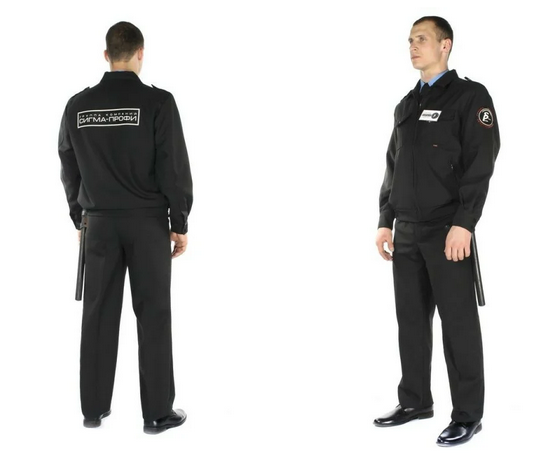 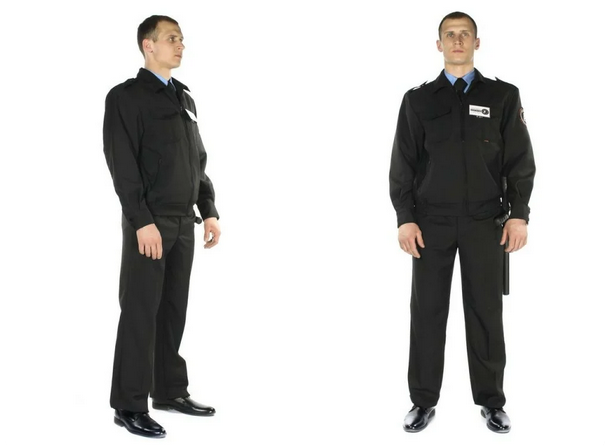 Заказчик                                                                                                                 ИсполнительПроректор___________А.А.Новоселов                                              Директор__________К.В.ТуровЭлектронная подпись                                                                          Электронная подписьПриложение N 3к контрактуN  5-226/Д-22 от "__" ___ 20__ г.Подписи сторонЗаказчик                                                                                                                 ИсполнительПроректор___________А.А.Новоселов                                              Директор__________К.В.ТуровЭлектронная подпись                                                                          Электронная подписьПриложение N 4к контрактуN 5-226/Д-22  от "__" ___ 20__ г.Подписи сторонЗаказчик                                                                                                                 ИсполнительПроректор___________А.А.Новоселов                                              Директор__________К.В.ТуровЭлектронная подпись                                                                          Электронная подписьг. Новосибирск  "__" ___________________ 20__ г.Заказчик:ФГБОУ ВО «Сибирский государственный университет путей сообщения» (СГУПС).Новосибирск, ул.Дуси  Ковальчук д,191 ИНН: 5402113155 КПП 540201001ОГРН  1025401011680     ОКПО 01115969ОКТМО 50701000Получатель: УФК по Новосибирской области (СГУПС л/с 20516Х38290) Банк: Сибирское  ГУ Банка России // УФК по Новосибирской области г.Новосибирск БИК 015004950 Номер единого казначейского счета 40102810445370000043Казначейский счет получателя03214643000000015100Проректор________________  А.А.НовоселовЭлектронная подписьИсполнительОбщество с ограниченной ответственностью Частная охранная организация «Илир» ООО ЧОО «Илир-24»660006 Красноярский край, г. Красноярск, ул.Свердловская, дом 141 помещ.182Тел. 8 800-250-87-43 э/почта tender@sibilir.com  ИНН  2461029990   КПП  246401001ОГРН  1152468050680 дата н/учет 30.03.2020г.ОКПО  39691670   ОКТМО   04701000р/счет  40702810831000031801Красноярское отделение №8646 ПАО Сбербанка г.Красноярск      БИК  040407627Кор/счет 30101810800000000627Директор____________________ К.В.ТуровЭлектронная подписьN п/пНаименование услугиЕдиница измерения Объем услугиколичествоЦена единицы услуги без учета  НДС (руб. коп.)Сумма без учета НДС (руб. коп.)N п/пНаименование услугиЕдиница измерения Объем услугиколичествоЦена единицы услуги без учета  НДС (руб. коп.)Сумма без учета НДС (руб. коп.)Охранные услуги (пост 7/24ч)Охранные услуги (пост 7/24ч)Час61319101,676234302,73Охранные услуги (пост 7/24ч)Охранные услуги (пост 7/24ч)Час1159,7159,7Охранные услуги  (пост 6/24ч)Охранные услуги  (пост 6/24ч)Час7367102,34753938,78Охранные услуги (пост 6/24ч)Охранные услуги (пост 6/24ч)Час1110,83110,83Охранные услуги (пост 12ч)Охранные услуги (пост 12ч)Час7367166,331225353,11Охранные услуги (пост 12ч)Охранные услуги (пост 12ч)Час1182,85182,85ФОРМААктпринятия объекта(ов) под охрануМы, нижеподписавшиеся, представитель Заказчика в лице ____________________, действующий на основании __________________________, и представитель Исполнителя в лице _____________________, действующий на основании _________________________, составили настоящий Акт о том, что в соответствии с контрактом от "__" _______________ 20__ г. N ___ объект _________________, расположенный по адресу: ________________, с __ ч. __ мин "__" _______ 20__ г., принят под охрану.Заказчик передает, а Исполнитель принимает во временное пользование на безвозмездной основе на период действия контракта следующее имущество и документацию, необходимые для надлежащего исполнения принятых Исполнителем обязательств по настоящему контракту:N п/пПередаваемое имущество и документацияКоличествоПримечаниеФОРМААкто снятии охраныМы, нижеподписавшиеся, представитель Исполнителя в лице _____________________________________________________________, действующий на основании ___________________________________, и представитель Заказчика в лице ________________________________________________________, действующий на основании _____________________________________, составили настоящий Акт о том, что в соответствии с контрактом от "__" ________ 20__ г. N ___ охрана объекта, расположенного по адресу: ___________________________, снята в __ ч. __ мин."__" ________________ 20__ г.